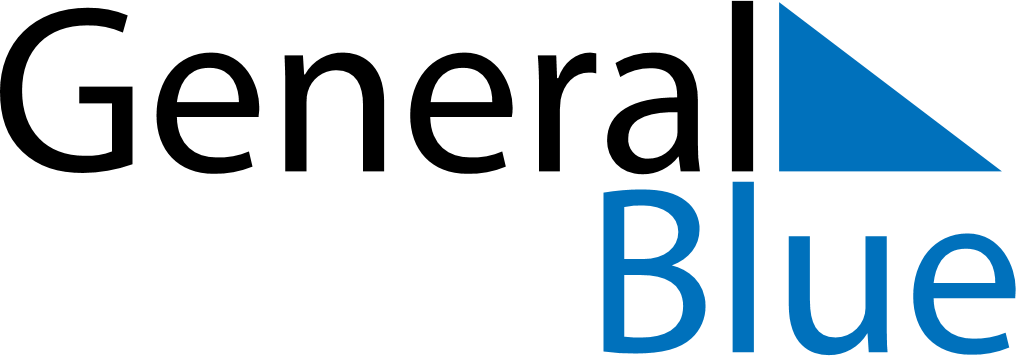 February 2024February 2024February 2024February 2024February 2024February 2024Samur, Qusar, AzerbaijanSamur, Qusar, AzerbaijanSamur, Qusar, AzerbaijanSamur, Qusar, AzerbaijanSamur, Qusar, AzerbaijanSamur, Qusar, AzerbaijanSunday Monday Tuesday Wednesday Thursday Friday Saturday 1 2 3 Sunrise: 7:59 AM Sunset: 6:00 PM Daylight: 10 hours and 1 minute. Sunrise: 7:58 AM Sunset: 6:01 PM Daylight: 10 hours and 3 minutes. Sunrise: 7:57 AM Sunset: 6:02 PM Daylight: 10 hours and 5 minutes. 4 5 6 7 8 9 10 Sunrise: 7:56 AM Sunset: 6:04 PM Daylight: 10 hours and 7 minutes. Sunrise: 7:55 AM Sunset: 6:05 PM Daylight: 10 hours and 10 minutes. Sunrise: 7:53 AM Sunset: 6:06 PM Daylight: 10 hours and 12 minutes. Sunrise: 7:52 AM Sunset: 6:07 PM Daylight: 10 hours and 15 minutes. Sunrise: 7:51 AM Sunset: 6:09 PM Daylight: 10 hours and 17 minutes. Sunrise: 7:50 AM Sunset: 6:10 PM Daylight: 10 hours and 19 minutes. Sunrise: 7:49 AM Sunset: 6:11 PM Daylight: 10 hours and 22 minutes. 11 12 13 14 15 16 17 Sunrise: 7:48 AM Sunset: 6:12 PM Daylight: 10 hours and 24 minutes. Sunrise: 7:46 AM Sunset: 6:14 PM Daylight: 10 hours and 27 minutes. Sunrise: 7:45 AM Sunset: 6:15 PM Daylight: 10 hours and 30 minutes. Sunrise: 7:44 AM Sunset: 6:16 PM Daylight: 10 hours and 32 minutes. Sunrise: 7:42 AM Sunset: 6:18 PM Daylight: 10 hours and 35 minutes. Sunrise: 7:41 AM Sunset: 6:19 PM Daylight: 10 hours and 37 minutes. Sunrise: 7:40 AM Sunset: 6:20 PM Daylight: 10 hours and 40 minutes. 18 19 20 21 22 23 24 Sunrise: 7:38 AM Sunset: 6:21 PM Daylight: 10 hours and 42 minutes. Sunrise: 7:37 AM Sunset: 6:23 PM Daylight: 10 hours and 45 minutes. Sunrise: 7:35 AM Sunset: 6:24 PM Daylight: 10 hours and 48 minutes. Sunrise: 7:34 AM Sunset: 6:25 PM Daylight: 10 hours and 50 minutes. Sunrise: 7:33 AM Sunset: 6:26 PM Daylight: 10 hours and 53 minutes. Sunrise: 7:31 AM Sunset: 6:27 PM Daylight: 10 hours and 56 minutes. Sunrise: 7:30 AM Sunset: 6:29 PM Daylight: 10 hours and 59 minutes. 25 26 27 28 29 Sunrise: 7:28 AM Sunset: 6:30 PM Daylight: 11 hours and 1 minute. Sunrise: 7:27 AM Sunset: 6:31 PM Daylight: 11 hours and 4 minutes. Sunrise: 7:25 AM Sunset: 6:32 PM Daylight: 11 hours and 7 minutes. Sunrise: 7:24 AM Sunset: 6:33 PM Daylight: 11 hours and 9 minutes. Sunrise: 7:22 AM Sunset: 6:35 PM Daylight: 11 hours and 12 minutes. 